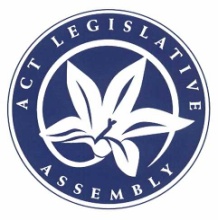 Legislative Assembly for the
Australian Capital Territory2016-2017-2018-2019-2020Questions on Notice PaperNo 53Friday, 28 August 2020_____________________________New questions(30 days expires 27 September 2020)	3287	MS LE COUTEUR: To ask the Minister for the Environment and Heritage—In relation to the environmental impacts of sand mining and sources of sand imported into the ACT, is any sand mining conducted in the ACT; if so, (a) where is it located and (b) what environmental license (if any) does it require to operate.Does the ACT Government have in place any environmental policies or regulation on sources of sand that can be to be accepted into the ACT for government or private purposes; if so, can the Minister provide details.3288		MS LE COUTEUR: To ask the Minister for the Environment and Heritage—In relation to the Eastern Grey Kangaroo fertility control measures, how much has the Gonacon fertility control trial cost the Government (a) to date and (b) for each year over the total period of the trial.3289		MS LE COUTEUR: To ask the Minister for Planning and Land Management—In regard to the demonstration housing project, what is the status of the six projects with a site.For each of the six projects referred to in part (1), can the Minister detail (a) if a development application been lodged, (b) if a territory plan variation is necessary; if so, what is its status, (c) was construction started; if not, when is it expected to start and (d) has construction been finished.What is the status of the five projects without a site.For each of the five projects referred to in part (3), can the Minister detail (a) if the project has been offered a site; if so, (i) has the site been purchased, (ii) is the purchase conditional on any required territory plan variation, development application or construction and (iii) are there other conditions, (b) has a development application been lodged, (c) if a territory plan variation is necessary, what is its status, (d) has construction started; if not, when is it expected to start and (e) has construction been finished.	3290	MS LE COUTEUR: To ask the Minister for the Arts, Creative Industries and Cultural Events—In relation to the Minister's Creative Council, when will the analysis of the survey undertaken by the Council about the impacts of COVID-19 on the arts be complete.What have been the main themes emerging from the survey.Will the Minister be publishing the results.How many jobs have been lost in arts and recreation in the ACT since the pandemic began in March 2020.	3291	MS LE COUTEUR: To ask the Minister for Government Services and Procurement—In regard to sand purchased by the ACT Government or used in ACT Government projects, does the Government have in place any procurement policies or procedures relating to the environmental impact of sources of sand; if so, what are they.Is a policy from the 1990s, decided by the Alliance Government, not to accept sand mined from the Murrumbidgee River anywhere along its length (outside of the ACT) in order to protect the river from further destruction by sand mining operations, still in force; if so, can the Minister provide the details.	3292	MRS KIKKERT: To ask the Minister for Planning and Land Management—As part of plans to landscape the Benjamin Way median strip, what investigations have been undertaken by the ACT Government in regards to underground pipelines.Will underground pipelines or other findings (can the Minister please describe) restrict the planting of trees on the median strip; if so, what alternative plans does the ACT Government have to beautify the median strip; if not, are there plans to plant trees along the median strip.	3293	MRS DUNNE: To ask the Treasurer—How much revenue has the ACT received from Lease Variation Charges under (a) Division 9.6.2, (b) Section 276E and (c) Section 276, of the Planning and Development Act 2007 for (i) 2016-17, (ii) 2017-18, (iii) 2018-19, (iv) 2019-20, (v) 2020-21 (estimate/forecast) and (vi) 2021-22 (estimate/forecast).How much revenue has the ACT received from sales of Crown leases for (a) 2016-17, (b) 2017-18, (c) 2018-19, (d) 2019-20, (e) 2020-21 (estimate/forecast) and (f) 2021-22 (estimate/forecast).	T Duncan	Clerk of the Legislative Assembly_________________